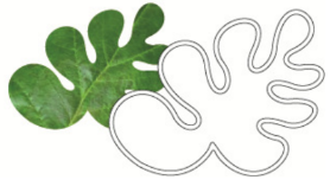 Egebjerg og Omegns BylaugBylaugsmøde Dato:4.6.19Tidspunkt:19.00-21.00Sted:Egebjerg Kultur- og ForsamlingshusDeltagere:Susan, Jesper, Klaus, Lena, Maibrit, Maria Fraværende:Nete, Anna, Kristoffer Referent:LisaGodkendelse af referatGodkendt Bylaugsmøde:Siden sidstNyt fra kasserenKlaus og Lena skriver til Kristoffer vedr. konto og kontooversigt Sankt HansEgeskoven.Klager over FibiaStatus på Veje til Vildnis.Status på vand gruppen Status på T2O.Forskønnelsesprojekter ved Egebjerg Event.Fællesmøde med tovholdere.Status på bogvognssalgAntal manglende juletræsspydKlaus har forhørt sig om hvornår Egebladet udkommer hos Hanne. Tilladelse til bål er kommet. Udvalget har styr på alle opgaver til arrangementet. Udsat til august. Lena skal til møde med Morten Hylleberg og Lene Hagestrøm den 27. juni på kommunen vedr. Egeskoven. 
Lena har fået 5 henvendelser og er gået videre med dem. Klagerne går på svagt wifi forbindelse. Fibia garanterer internet gennem kabler. Lena skriver et forslag på facebook til en løsning på forbedring af wifi.  Projektet har fået kr. 50.000,- fra Aage V Jensens fond. Der er også kommet 139.000,- fra Friluftsrådet. Der er ansøgt Dansommer om en lokal pulje på kr. 10.000,-. 
Vi er i telt 5 på Odsherred Folkemøde den 7. september, kl. 12.20 og 13.20. Invitation til borgmesteren er sendt, vedr. borgermøde om status på T20. Rygcenteret i Nykøbing lukker. Lisa undersøger hvad der er af maskiner i centeret og hvad de koster. Lisa undersøger også DGIs forenings fitness ift. rådgivning og funding til udendørs træningsmaskiner. Tovholderne inviteres til statusmøde den 13. august. Klaus og Lena skriver ud. ELV har købt bogvognen for kr. 5.000,-. Klaus undersøger hvor mange spyd der mangler. EventueltGennemgang af referatNæste møde d. 13. august 